Resource 6.1: King John speech bubble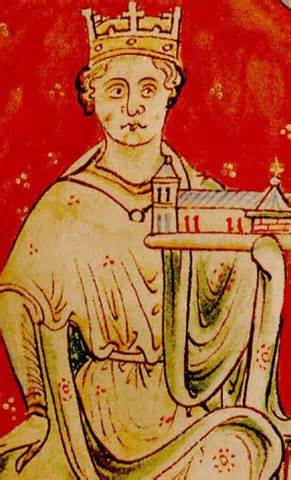 Resource 6.2 Table: data captureResource 6.2 Table: data captureResource 6.2 Table: data captureBig reasonExamples that support thisThis helped make sure Magna Carta was not forgotten because…King John’s bad reputationJohn’s bad decisionsThe radical ideas in the charterIdeas it set outGroups of people it applied toThe idea of a charterThe revival of the charterActions of the kingsActions of the baronsActions of the churchLuckThe reinvention of the charterBy the king By the barons